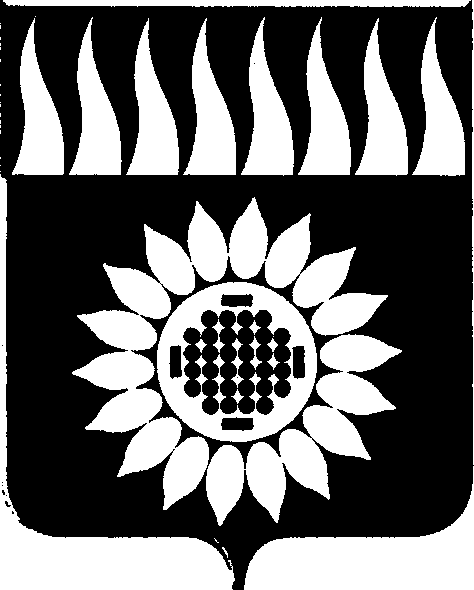 ГОРОДСКОЙ ОКРУГ ЗАРЕЧНЫЙД У М Аседьмой созыв_____________________________________________________________________________________________________ВОСЬМОЕ ОЧЕРЕДНОЕ ЗАСЕДАНИЕР Е Ш Е Н И Е  03.03.2022 № 30-РО внесении изменений в Положение об организации профессионального образования и дополнительного профессионального образования Главы городского округа Заречный, депутатов Думы городского округа Заречный, муниципальных служащих городского округа Заречный и работников муниципальных учреждений городского округа Заречный, утвержденное Решением Думы городского округа Заречный от 29.05.2014 № 59-РВ связи с изменениями в законодательстве в сфере деятельности контрольно-счетных органов на территории Российской Федерации, на основании ст. 45 Устава городского округа ЗаречныйДума решила:	1. Внести в Положение об организации профессионального образования и дополнительного профессионального образования Главы городского округа Заречный, депутатов Думы городского округа Заречный, муниципальных служащих городского округа Заречный и работников муниципальных учреждений городского округа Заречный, утвержденное решением Думы от 29.05.2014 № 59-Р следующие изменения:	1.1.  Заголовок решения Думы, пункт 1 решения Думы, название Положения, пункты 1, 2 главы 1 Положения, заголовок главы 2 Положения, заголовок главы 3 Положения, пункты 9, 13 главы 3 Положения, пункты 23, 24, 25 главы 5 Положения после слов «депутатов Думы городского округа» дополнить словами «председателя контрольно-счетной палаты городского округа».	1.2. пункт 14 главы 3 изложить в следующей редакции: «14. Формирование ежегодного плана обучения депутатов Думы городского округа Заречный, муниципальных служащих аппарата Думы городского округа Заречный осуществляется уполномоченным лицом аппарата Думы городского округа Заречный. Ежегодный план обучения утверждается председателем Думы городского округа.Формирование ежегодного плана обучения Главы городского округа, муниципальных служащих администрации городского округа, осуществляется уполномоченным лицом администрации городского округа. Ежегодный план обучения утверждается Главой городского округа.Формирование ежегодного плана обучения председателя контрольно-счетной палаты городского округа, муниципальных служащих контрольно-счетной палаты городского округа, осуществляется уполномоченным лицом контрольно-счетной палаты городского округа. Ежегодный план обучения утверждается председателем контрольно-счетной палаты городского округа.»2. Опубликовать настоящее решение в установленном порядке и опубликовать на официальном сайте городского округа Заречный и Думы городского округа Заречный.Председатель Думы городского округа                                     А.А. КузнецовГлава городского округа                                                              А.В. Захарцев